Want to study online?Go to http://freezingblue.comChoose “iFlashcards Free”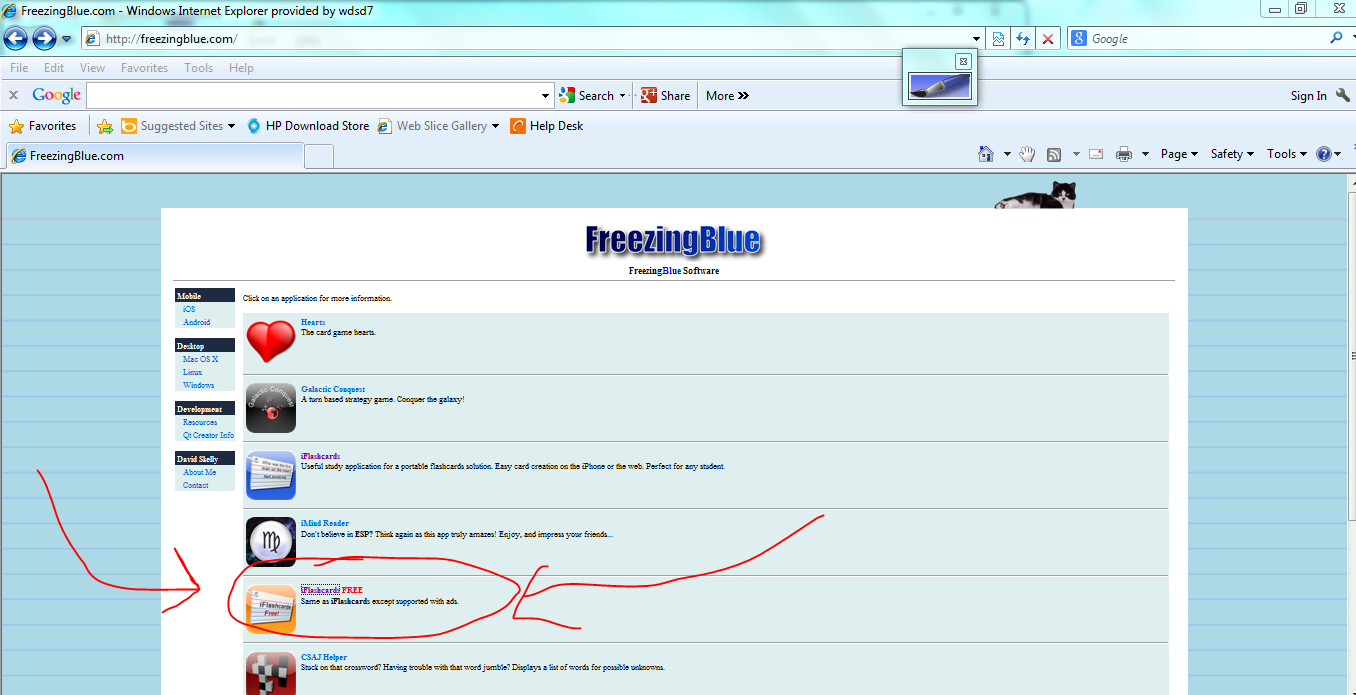 Search tags by “Author” and search for “lhasse”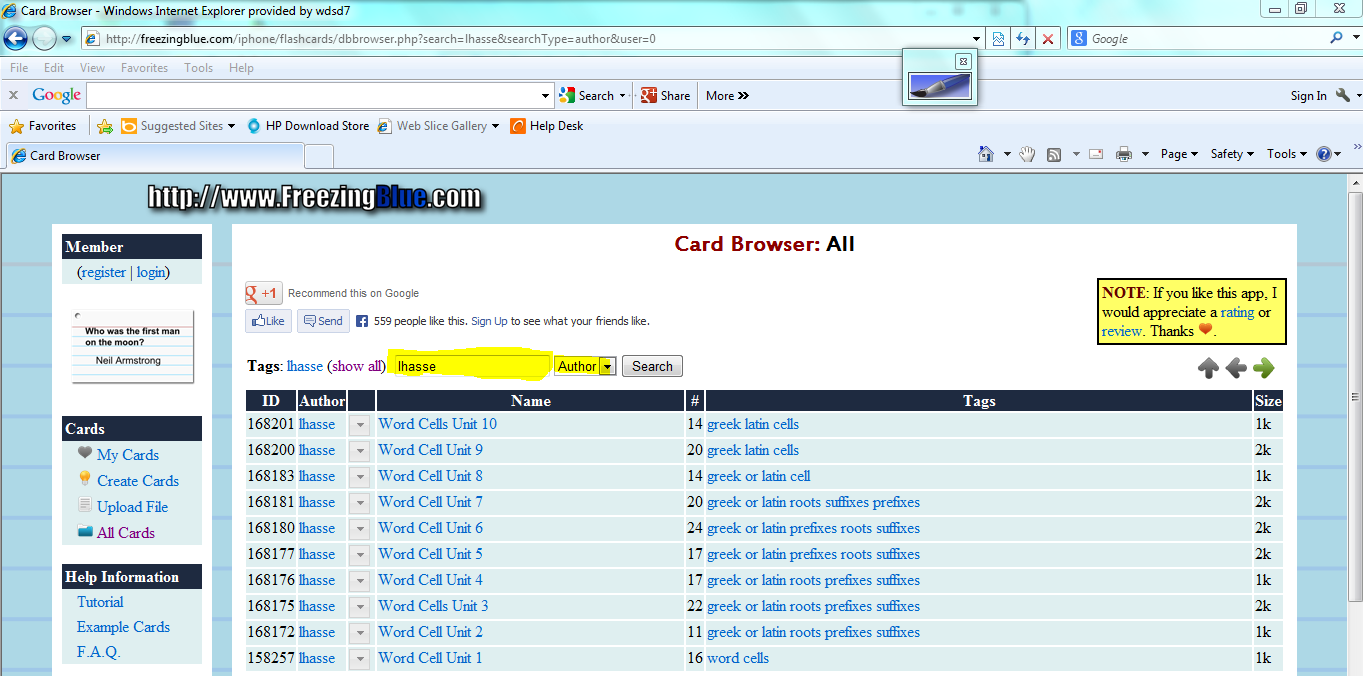 Choose the one to download.STUDY!!!!!!!!!!!!!
